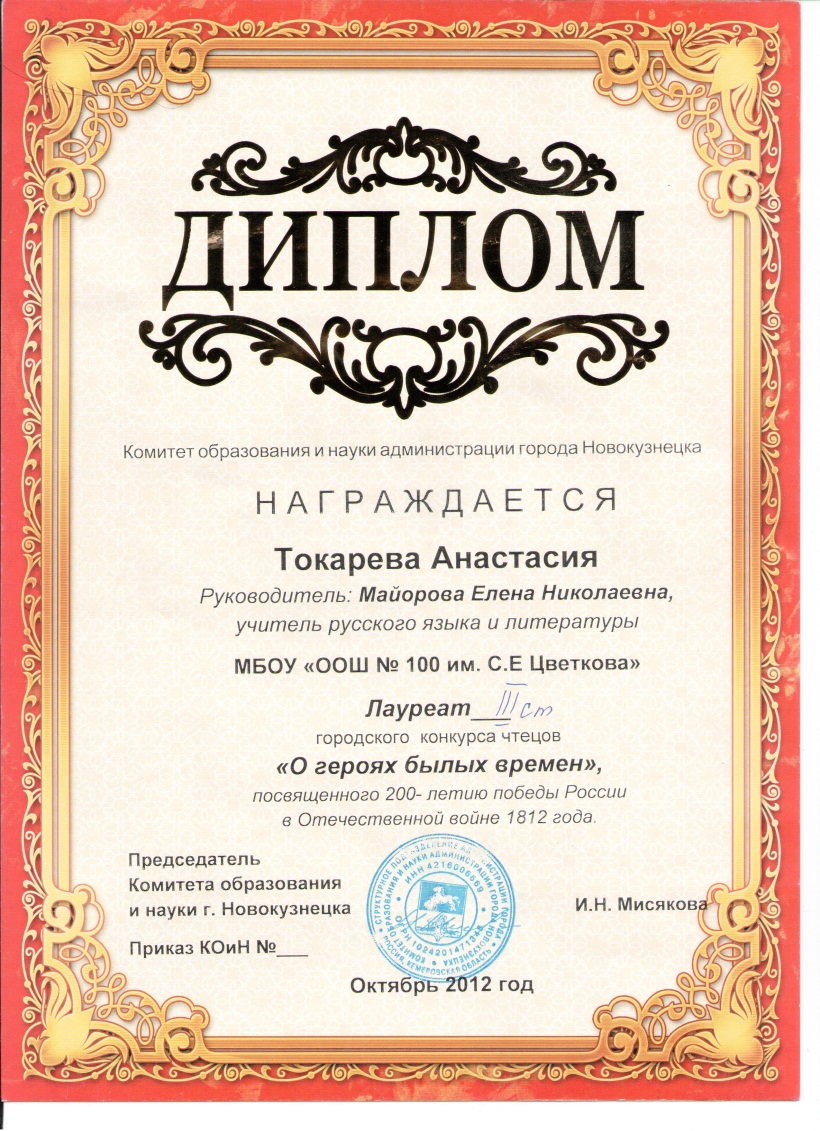 Городские мероприятия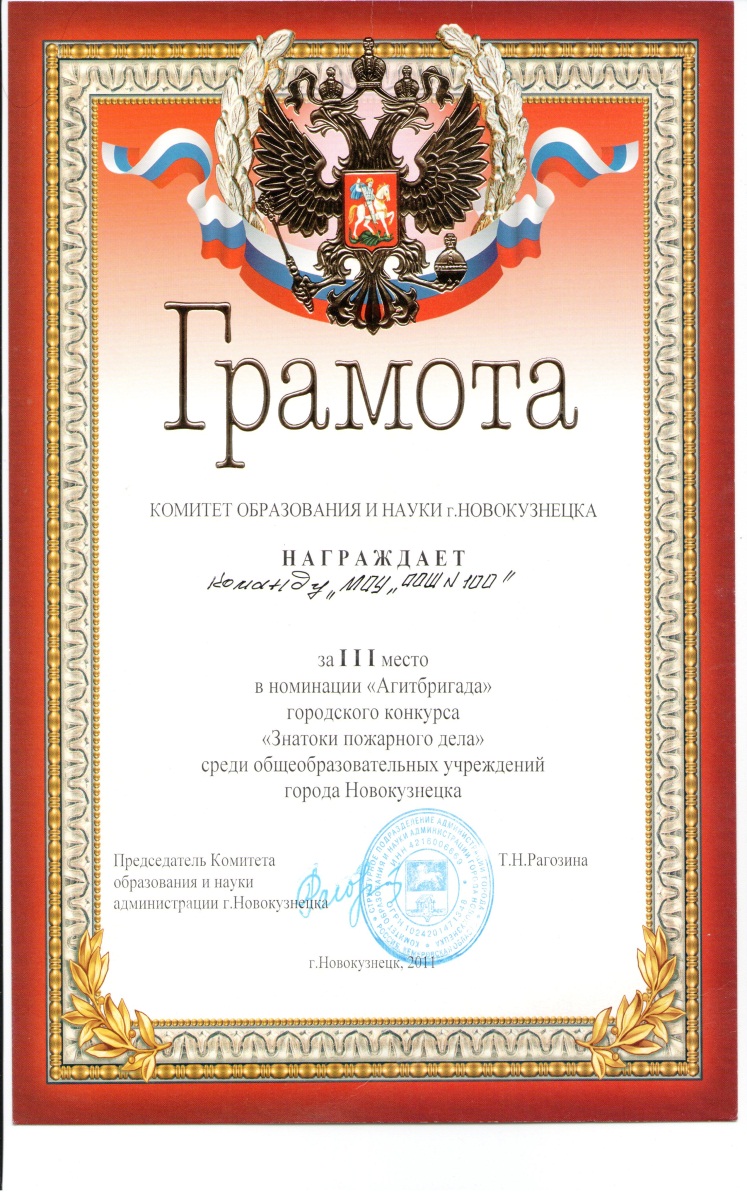 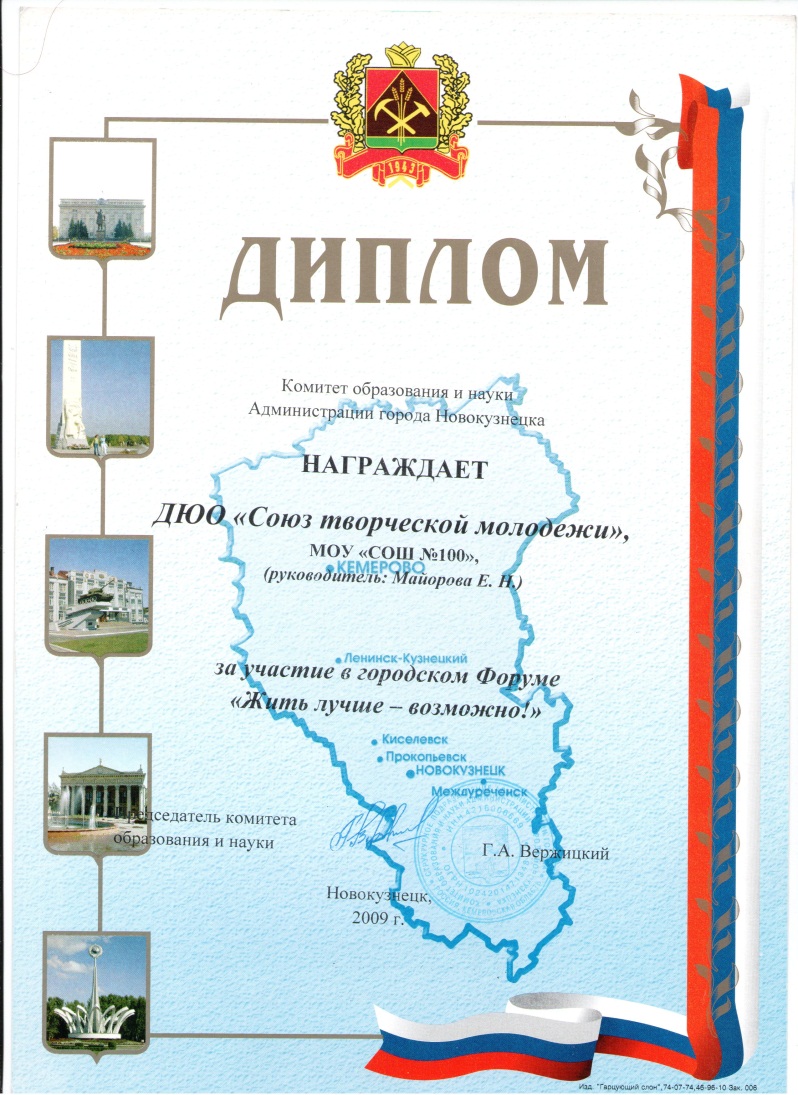 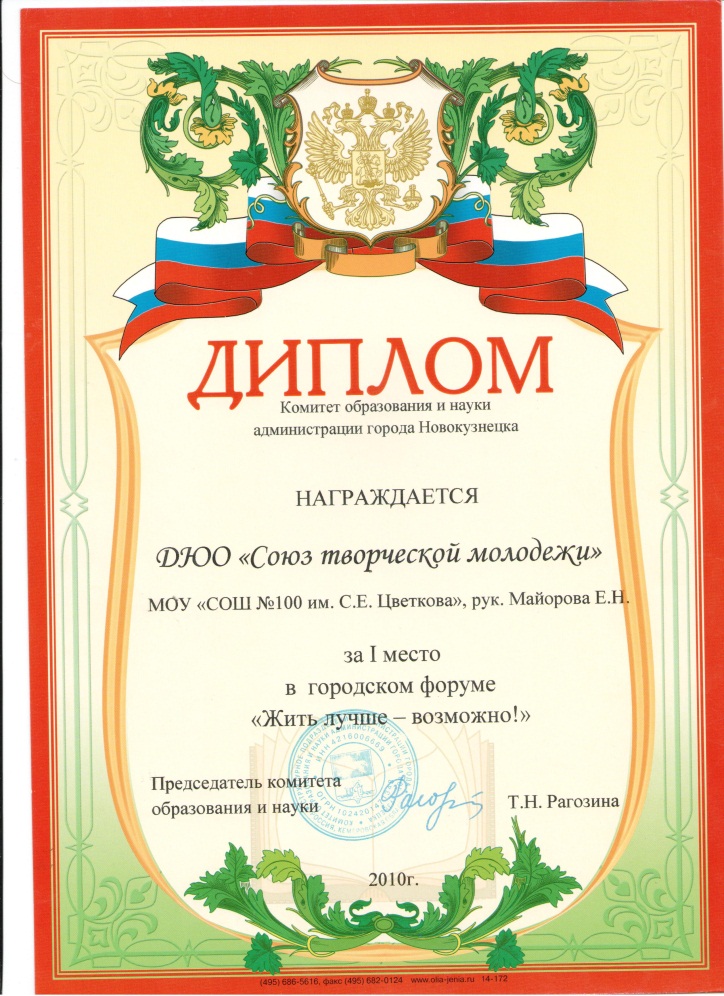 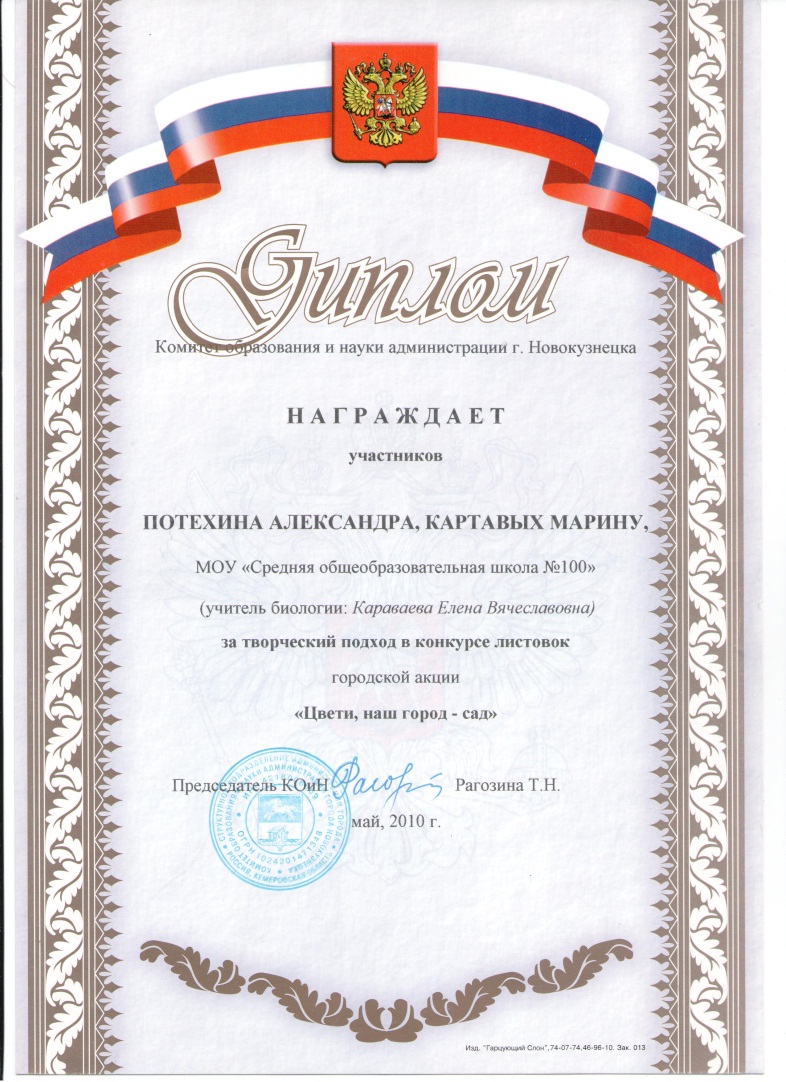 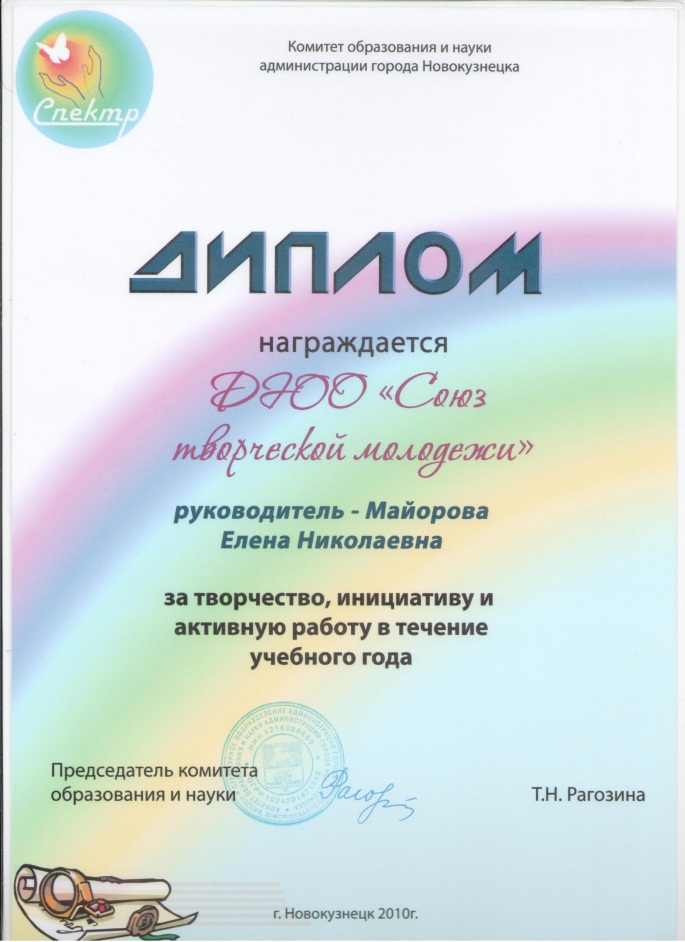 Региональные мероприятия.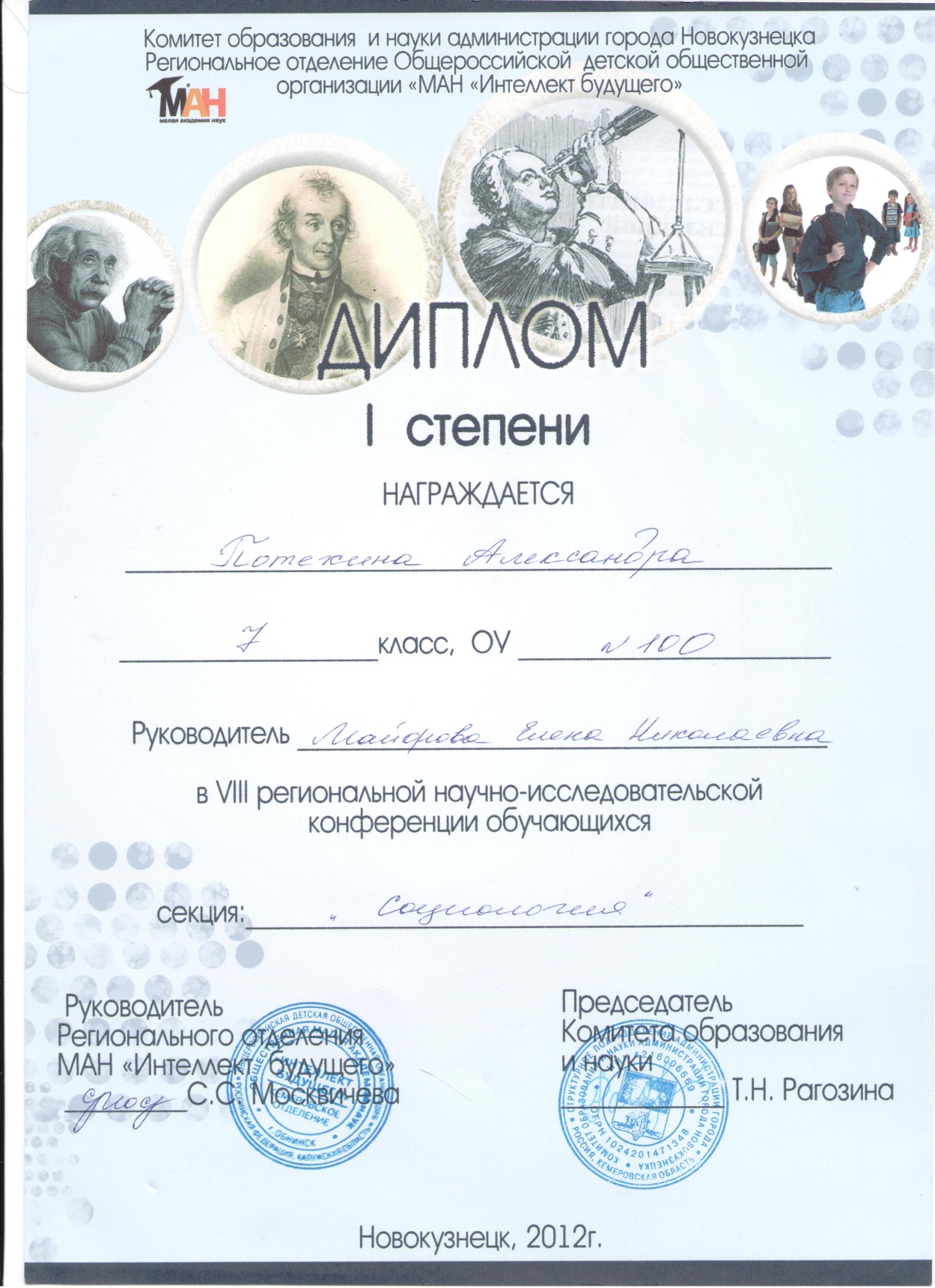 